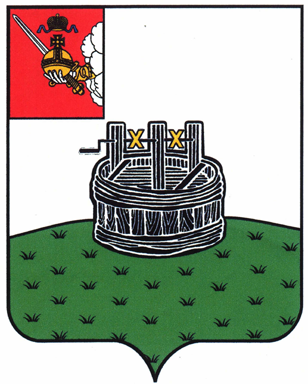 УПРАВЛЕНИЕ ПО ИМУЩЕСТВЕННЫМ И ЗЕМЕЛЬНЫМ ОТНОШЕНИЯМГРЯЗОВЕЦКОГО МУНИЦИПАЛЬНОГО РАЙОНА ВОЛОГОДСКОЙ ОБЛАСТИР А С П О Р Я Ж Е Н И Е       16.12.2021            №     1253-р                                      г. Грязовец  Об утверждении плана проверок сохранности и использования муниципального имущества на 2022 годВ соответствии с Гражданским кодексом Российской Федерации, Положением об управлении и распоряжении имуществом, находящимся в собственности Грязовецкого муниципального района, утверждённым решением Земского Собрания Грязовецкого муниципального района от 27.01.2011 № 7 (с последующими изменениями), Порядком осуществления контроля за использованием по назначению и сохранностью муниципального имущества, находящегося в муниципальной собственности Грязовецкого муниципального района Вологодской области, утвержденным распоряжением начальника Управления по имущественным и земельным отношениям Грязовецкого муниципального района Вологодской области от 16.07.2018 № 642-р, с целью проверки сохранности и надлежащего использования муниципального имущества Грязовецкого муниципального района Вологодской области:1. Утвердить план проверок сохранности и использования муниципального имущества на 2022 год (прилагается).2. Опубликовать настоящее Распоряжение на официальном сайте Грязовецкого муниципального района Вологодской области.Начальник Управления                                                                      К.В. КозыреваПриложениек распоряжению начальника Управления по имущественным и земельным отношениям Грязовецкого муниципального района Вологодской области от 16.12.2022 № 1253-рПлан проверок сохранности и использованиямуниципального имущества на 2022 год№ ппНаименование организацииВид закрепления имущества1 квартал1Управление по имущественным и земельным отношениям Грязовецкого муниципального районаОперативное управление2Муниципальное бюджетное дошкольное образовательное учреждение Грязовецкого муниципального района Вологодской области «Центр развития ребёнка - детский сад № 4»Оперативное управление2 квартал3Бюджетное учреждение культуры Грязовецкого муниципального района Вологодской области "Грязовецкий музей"Оперативное управление4Муниципальное бюджетное дошкольное образовательное учреждение Грязовецкого муниципального района Вологодской области «Центр развития ребёнка - детский сад № 5»Оперативное управление5Муниципальное бюджетное общеобразовательное учреждение Грязовецкого муниципального района Вологодской области «Комьянская школа»Оперативное управление3 квартал6Муниципальное бюджетное дошкольное образовательное учреждение Грязовецкого муниципального района Вологодской области «Юровский детский сад»Оперативное управление7Муниципальное бюджетное общеобразовательное учреждение Грязовецкого муниципального района Вологодской области «Сидоровская школа»Оперативное управление8Муниципальное бюджетное общеобразовательное учреждение Грязовецкого муниципального района Вологодской области «Слободская школа им Г.Н. Пономарёва»Оперативное управление4 квартал9Бюджетное учреждение "Центр развития физической культуры и спорта" Грязовецкого муниципального района Вологодской областиОперативное управление10ООО ТК «Соть»Аренда11Управление финансов Грязовецкго муниципального районаОперативное управление